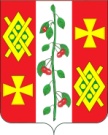 Совет                                                                                                                             Красносельского сельского поселенияДинского   районаР Е Ш Е Н И Еот 12.03.2021 года		     	                                           	 	№ 08	с. Красносельское	Об отчете главы Красносельского сельского поселенияо результатах своей деятельности и деятельности администрации Красносельского сельского поселения в 2020 годуЗаслушав и обсудив отчет главы Красносельского сельского поселения Михаила Васильевича Кныш о результатах своей деятельности и деятельности администрации Красносельского сельского поселения в 2020 году, в соответствии со статьями 35, 36 Федерального закона от 06 октября 2003 года № 131-ФЗ «Об общих принципах организации местного самоуправления в Российской Федерации», Уставом Красносельского сельского поселения Динского района, Совет Красносельского сельского поселения Динского района РЕШИЛ:Признать деятельность главы Красносельского сельского поселения и администрации Красносельского сельского поселения Динского района в 2020 году удовлетворительной.Администрации Красносельского сельского поселения обнародовать и разместить на официальном сайте Красносельского сельского поселения в сети Интернет настоящее решение и отчет о результатах деятельности администрации Красносельского сельского поселения в 2020 году (прилагается).Настоящее решение вступает в силу со дня подписания.Глава Красносельского сельского поселения				                                 М.В. Кныш